Қазақ тілі мен әдебиеті пәнінен (Т2)  4-ТОҚСАН БОЙЫНША ЖИЫНТЫҚ БАҒАЛАУ Ұзақтығы: 30 минут Оқылым – 10 минутЖазылым – 20 минут Балл саны:  15Тапсырмалар түрлеріКөп таңдауы бар сұрақтар Қысқа жауапты қажет ететін сұрақтарТолық жауапты қажет ететін сұрақтарЖиынтық бағалаудың  құрылымы	Тоқсандық жиынтық бағалаудың нұсқасы 2 тапсырмадан тұрады. Бірінші тапсырма - оқылым, екіншісі - жазылым және тілдік бағдар дағдыларын тексеруге арналған. Тоқсандық жиынтық бағалау тапсырмаларының сипаттамасыТапсырмалар және балл қою кестеcі үлгісі«Қазақ тілі мен әдебиеті» пәнінен 4-тоқсанбойынша жиынтық бағалау тапсырмаларыОқылымМәтінді мұқият оқып, төмендегі тапсырмаларды орындаңыз. Алакөл – тұзды ағынсыз көл. Ол Алматы және Шығыс Қазақстан облыстарының шегарасында орналасқан. Көлдің оңтүстік-шығыс жағында Жоңғар қақпасы орналасқан. Батыс жағында Көктума ауылы бар, ол қазақ-қытай шегарасынан 80 шақырым жерде жатыр. Шығысында – Қабанбай ауылы. Бұл ауыл дамыған туристік инфрақұрылымымен ерекше, Қабанбайдың шығысында 15 шақырым жерде Барлық-Арасан курорты орын тепкен.						Алакөл көлі –  ішкі су айдындарының арасындағы  жалғыз ағынсыз көлдер. Соның ішінде оған Емел өзенінің  15 саласы құйылады. Алакөл көлінің суы теңіз суы сияқты. Орталықта Алакөл  аралдары бар: Үлкен, Кішкене Аралтөбе, Белқұдық және т. б. Жағалауының климаты шұғыл континенталды. 1.  Алакөл қандай көл?__________________________________________________________________                                                                                                                                                                                                          [1]2.Алакөл қайда орналасқан?__________________________________________________________________                                                                       [1]                                                                                                                                                      3. Берілген мақал-мәтелдердің қайсысы мәтін тақырыбы бола алады?А)  Ел іші - алтын бесік.В)  Туған жер - алтын бесік.   С)  Айлалы батыр алдырмас.Д)  Көп тілегі-көл.[1]4.  Берілген сөздердің синонимін мәтіннен тауып жазыңыз.а. Жетілген_____________ в. жылдам_______________ с. дара ____________ [1]5.   Мәтіндегі оқиғаларды ретімен орналастырыңыз.[1]ЖазылымБолымды және болымсыз етістіктерді  қолдана отырып, Қазақстан халқының бірлік күні қалай тойланатыны туралы досыңызға хат жазыңыз.__________________________________________________________________                   [10]Балл қою кестесі     Тыңдалым, оқылымЖазылымБөлім бойынша жиынтық бағалау тапсырмаларыБөлім атауы        «Қазақстандағы ұлттар достастығы», «Ұлы дала табиғаты»Оқу мақсаты                    5.1.6.1. Тыңдалым материалдарының мазмұны негізінде                                             сұрақтарға жауап беру                                          5.2.5.1. Берілген сұрақты дұрыс түсініп, лайықты жауап                                               беру, шағын диалогке қатысуБағалау критерийлері   Мәтін мазмұнына бағытталған сұрақтарға жауап                                               береді.                                            Өзара шағын диалогке қатысады Ойлау дағдыларының деңгейі                                Түсіну, қолдануОрындау уақыты            20 минутМәтінді 2 рет тыңдап, төмендегі тапсырмаларды орындаңыз.Біздің елімізде қалыптасқан ұлттар тұтастығы мен халықтар достығының арқасында бүгінде мемлекетіміз өркендеп, ілгері басып келеді. Қазақстан мемлекеті көп ұлтты мемлекет.Жалпы 130-дан астам ұлт өкілдері тұрады. Атап айтсақ қазақтар, ұйғырлар, корейлер, дүнгендер, украиндар, өзбектер және өзге де ұлт өкілдері өмір сүреді.Олар бір-бірімен тату-тәтті тұрады. Соның арқасында еңбектерінің жемісін көруде. Біздің елімізде әрбір ұлт өкілдерінің өз тілінде, дінін, салт-дәстүрін, мәдениетін сақтауға жағдай жасалған.Сонымен қатар әрбір халық өз мәдениетін, салт-дәстүрлерін, ұлттық ертегісін, бесік жырын, аңыздарын ұрпақтан-ұрпаққа жеткізіп отырады.Әр ұлт өкілдері бір үйдің баласындай бірлігі мен ынтымағы, туыстығы мен достығы жарасқан бақытты да жарқын болашақта өмір сүруді мақсат етуде. (100сөз)https://uroky.kz/zhb-aza-tili-men-debieti-o-ytu-aza-tilinde-emes-5-synyp-zhiynty-ba-alau-a-arnal-an-distemelik-synystar 
1. Мәтін мазмұны бойынша 4 сұраққа жауап беріңіз- Қазақстан қандай мемлекет? - Қазақстанда қандай ұлттар тұрады?- Мемлекетте ұлттар мен ұлт өкілдері бір-бірімен қалай тұрады?- Әрбір халық өз мәдениетін, салт-дәстүрлерін қалай жалғастырады?2. «Ұлттар достығы жарасқан еліміз» 5 сөйлемнен тұратын өз пікіріңізді жазыңыз3. Төмендегі берілген суреттердің біреуін таңдап, соған байланысты жұбыңызбен 3 сұрақтан тұратын диалог құраңыз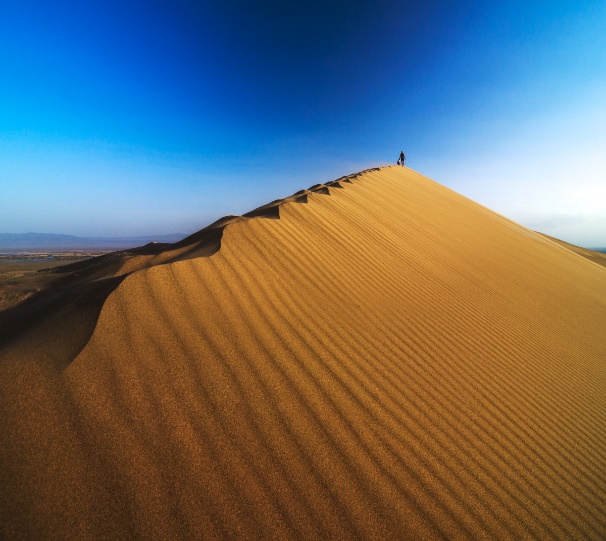 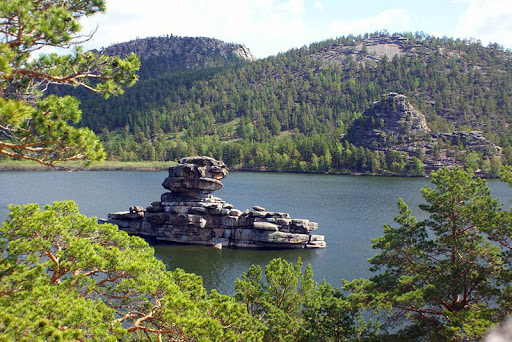 «Қазақстандағы ұлттар достастығы», «Ұлы дала табиғаты»  бөлімі бойынша жиынтық бағалаудың нәтижесіне қатысты  ата-аналарға ақпарат ұсынуға арналған рубрикаТапсырма Қамтылатын мақсаттарТапсырмалар түрлеріТапсырмалар сипаттамасыОрындау уақыты, минБалл15.3.3.1 Фольклорлық және шағын көлемді көркем әдеби шығармаларды түсіну, тақырыбын анықтауКөп таңдауы бар және  қысқа жауапты қажет ететін сұрақтарТапсырма жеке орындалады. Білім алушылар тақырыпқа қатысты 160-170 сөзден тұратын көркем әдеби мәтінді оқиды.Бірінші, екінші тапсырмаларда мәтін мазмұны бойынша берілген сұрақтарға жауап жазады. Үшінші тапсырмада төрт нұсқаның ішінен  дұрыс жауабын белгілейді.Төртінші тапсырмада берілген сөздердің синонимін мәтіннен тауып жазады. Бесінші тапсырмада мәтіндегі оқиғалардың ретін сандармен көрсетеді.Мұғалім білім алушының мәтін мазмұнын түсініп, тақырыпты анықтай алуын бағалайды.10525.4.1.1 Ресми стильдің тілдік ерекшеліктері мен талаптарын дұрыс қолдана отырып, хабарлама, хабарландыру, хат жазуЖазбаша толық жауапты қажет ететін сұрақтарТапсырма жеке орындалады. Білім алушы қазақ тарихындағы өзіне үлгі тұтатын  батырға хат жазады.Мәтін мазмұнында білім алушы болымды, болымсыз етістіктерді  қолдануы тиіс.Жазылым жұмысында хат стилін сақтауы  және  болымды, болымсыз етістіктерді дұрыс қолдануы мен тақырыпқа қатысты лексикалық минимумды  қолдануы бағаланады. 2010БарлығыБарлығыБарлығыБарлығы30 минут15 ОқиғаларРетіОрталықта Алакөл  аралдары бар.Шығысында – Қабанбай ауылы.Алакөл – тұзды ағынсыз көл.Жоңғар қақпасы орналасқан.Дағды Жауап БаллЖалпы баллОқылымАлакөл – тұзды ағынсыз көл.15 баллОқылымАлматы және Шығыс Қазақстан облыстарының шегарасында орналасқан.15 баллОқылымД15 баллОқылыма.жетілген-дамыған в. жылдам-шұғыл с.  дара-жалғыз (оқушы жауабы ескеріледі) 15 баллОқылым15 баллБарлығы										5 баллБарлығы										5 баллБарлығы										5 баллБарлығы										5 баллБаллМазмұны  (5 балл)Тіл сапасы (5 балл)5Өте жақсы Мәтін құрылымы (кіріспе, негізгі және қорытынды), жанры, стилі толық сәйкес келеді. Ойын жүйелі түрде жеткізеді. Лексикалық минимумды қолдануы жоғары, стильдік қолданысы өте дұрыс.Өте жақсы Грамматикалық және пунктуациялық тұлғаларды өте дұрыс қолданады.Елеусіз қателері ойды түсінуге кедергі келтірмейді.4ЖақсыМәтін құрылымы (кіріспе, негізгі және қорытынды), жанры сәйкес келеді. Ойын жеткізеді.Лексикалық минимумды жеткілікті қолданады, стильдік қолданысы дұрыс.Жақсы Грамматикалық және пунктуациялық тұлғаларды дұрыс қолданады.Елеусіз қателері ойды түсінуге кедергі келтірмейді.3Қанағаттанарлық Мәтін құрылымын (кіріспе, негізгі және қорытынды), жанрын, стилін сақтауға тырысқан. Ойын жеткізуде ішінара ауытқулар кездеседі.Лексикалық минимумды қолдануға тырысады, стильдік қолданысы орташа.ҚанағаттанарлықГрамматикалық және пунктуациялық тұлғаларды қолдануда ішінара қателер жібереді.Елеусіз қателер көп, бірақ ойды түсінуге кедергі келтірмейді.2Төмен Мәтін құрылымын (кіріспе, негізгі және қорытынды), жанрын, стилін сақтауы шектеулі. Ойын жеткізуде ауытқулар көптеп кездеседі.Лексикалық минимумды қолдануы шектеулі, стильдік қолданысы төмен.ТөменГрамматикалық және пунктуациялық тұлғаларды қолдануда қателері көпболғандықтан, ойды түсінуге кедергі келтіреді.1Өте төменМәтін құрылымы (кіріспе, негізгі және қорытынды) мүлдем ескерілмеген.Жазба жұмысы жанрға, стильге сәйкес емес.Ойын жеткізе алмаған. Лексикалық минимумды қолдануы шектеулі.Өте төменГрамматикалық және пунктуациялық тұлғаларды қолдануда өрескел қателер көп, ойды түсіну өте қиын.Бағалау критерийіТапсырмаДескрипторБаллБағалау критерийіТапсырмаБілім алушыБаллМәтін мазмұнына бағытталған сұрақтарға жауап береді1Мәтін мазмұны бойынша 4 сұраққа жауап береді1-2 сұрақ 3-4 сұрақ  11Өзара шағын диалогке қатысады2Берілген пікір бойынша 5 сөйлем жазады1 сөйлем2 сөйлем3  сөйлем4  сөйлем5  сөйлем 11111Өзара шағын диалогке қатысады3Сурет мазмұнына сай диалог құрайды1 сұрақ 1 жауап 2 сұрақ 2 жауап3 сұрақ 3 жауап111Барлығы 10Бағалау критерийіОқу жетістігі деңгейіОқу жетістігі деңгейіОқу жетістігі деңгейіБағалау критерийіТөменОртаЖоғарыМәтін мазмұнына бағытталған сұрақтарға жауап                                              береді Мәтін мазмұнына бағытталған сұрақтарға жауап бергенде қиналадыМәтін мазмұнына бағытталған сұрақтарға жауап беруде қателіктер жібереді. Мәтін мазмұнына бағытталған сұрақтарға дұрыс жауап бередіӨзара шағын                                      диалогке қатысады Мәтін мазмұнына сай диалог құруға  қиналады.Мәтін мазмұнына сай диалог құрғанда сөйлемдегі сөздер ретін сақтауда қателеседі.Мәтін мазмұнына сай диалог құрайды.